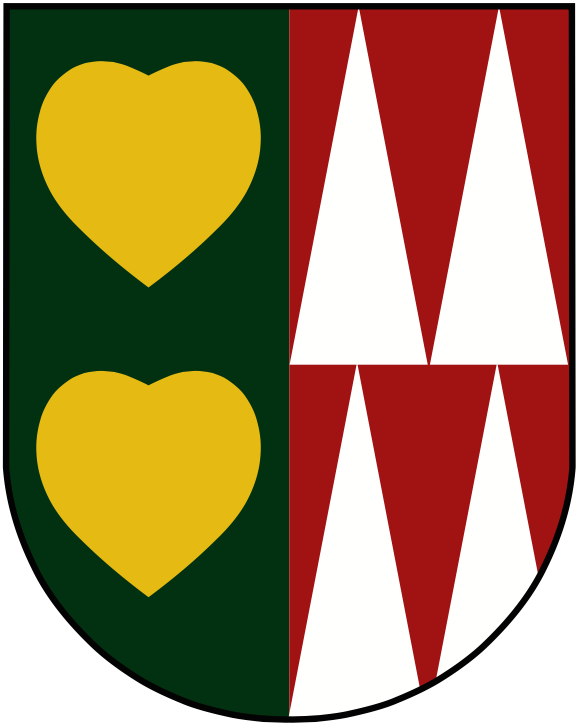 Obec Trojanovice744 01  Trojanovice 210ŽÁDOST o poskytnutí návratné finanční výpomoci - bezúročné zápůjčkyŽadatel* 	vlastník rodinného domu,*	spoluvlastník rodinného domu, popř. vlastník bytové jednotky v rodinném doměJméno a příjmení žadatele								Trvalé bydliště žadatele								Číslo občanského průkazu žadatele							Datum narození žadatele								Číslo bankovního účtu žadatele pro zřízení souhlasu s inkasem			Kontakt na žadatele						Telefon								E-mailMísto realizace *     identifikace rodinného domu/bytové jednotky v rodinném domě, kde bude realizována výměna kotle, pokud je odlišná od místa trvalého pobytuNemovitost								Starý zdroj tepla							Typové označení								Druh používaného paliva								Nový zdroj tepla		(označte křížkem)					Související opatření prováděná	(označte křížkem)					Maximální výše dotace poskytována Moravskoslezským krajem celkem									                                              KčDatum podpisu smlouvy s Moravskoslezským krajem o poskytnutí dotace Požadovaná výše bezúročné zápůjčky								                                                                            Kč	Čestné prohlášení žadatele - Žadatel podpisem žádosti obci Trojanovice čestně prohlašuje, že1. není vůči obci Trojanovice v prodlení se splněním jakékoliv peněžité povinnosti;  2. jeho práva nakládat s rodinným domem/bytovou jednotkou nejsou omezena soudcovským zástavním právem, exekutorským zástavním právem nebo zástavním právem zřízeným ve prospěch příslušných orgánů pro pohledávky na daních, pojistném na sociální zabezpečení nebo pojistném na veřejné zdravotní pojištění. Rodinný dům/bytová jednotka není v době podání žádosti předmětem výkonu rozhodnutí nebo exekuce. Překážkou poskytnutí zápůjčky není zástavní právo k menšinovému spoluvlastnickému podílu na rodinném domu/bytové jednotce, nejedná-li se o podíl žadatele, ani skutečnost, že předmětem výkonu rozhodnutí nebo exekuce je menšinový spoluvlastnický podíl na rodinném domu/bytové jednotce, nejedná-li se o podíl žadatele; zástava z důvodu hypotéky a půjčky pro úpravu bydlení nejsou překážkou pro poskytnutí zápůjčky;3. není vůči němu v právní moci žádné soudní rozhodnutí, rozhodnutí správního, daňového či jiného orgánu veřejné správy na plnění, které by mohlo být důvodem exekuce;   4. nemá k datu podání žádosti evidovány žádné závazky po splatnosti u finančního úřadu vůči státu, u orgánů veřejné správy, u peněžního ústavu;   5. vůči němu nebyl podán návrh na zahájení insolvenčního řízení a neexistují žádné skutečnosti, které by umožňovaly či vedly k zahájení insolvenčního řízení na jeho majetek z hlediska zákonných předpokladů, a to ani v dohledné budoucnosti nejméně 1 roku.   6. Žadatel bere na vědomí, že obec Trojanovice zpracovává jeho osobní údaje obsažené v této žádosti ve smyslu zákona č. 110/2019 Sb., zákona o zpracování osobních údajů, ve znění pozdějších předpisů, pro účely zpracování žádosti a realizace smlouvy o zápůjčce. Zároveň si je vědom/a svých práv podle zákona č. 110/2019 Sb., zákona o zpracování osobních údajů. Všechny uvedené údaje jsou přesné a pravdivé a jsou poskytovány dobrovolně.V ................................, dne......................................................................................... podpis žadatele										(resp. oprávněné osoby)Povinné přílohy žádosti:- Smlouva o poskytnutí dotace z rozpočtu Moravskoslezského kraje (originál nebo ověřená kopie smlouvy)- Plná moc (s notářsky nebo úředně ověřeným podpisem) - pouze v případě, kdy za žadatele žádost zpracuje a podepíše jiná oprávněná osobaObec číslo popisné PSČTrojanovice744 01č. LV, na kterém je zapsán pozemek, jehož je rodinný dům součástí/na kterém je zapsán rodinný dům Parc. č. pozemku, jehož je rodinný dům součástí/na němž se rodinný dům nacházíkatastrální územíTrojanovicetepelné čerpadlokotel na biomasu plynový kondenzační kotelotopná soustavaakumulační nádoba       -    Tepelné čerpadlo, kotel na biomasu200 000,00 KčPlynový kondenzační kotel150 000,00 Kč